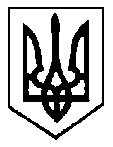                                                              УКРАЇНАБІЛКІВСЬКА СІЛЬСЬКА РАДА ХУСТСЬКОГО РАЙОНУ ЗАКАРПАТСЬКОЇ ОБЛАСТІВИКОНАВЧИЙ КОМІТЕТРІШЕННЯ14 квітня 2022 року                                                                               № 18село БілкиПро призначення опікуна   Керуючись ст.34 Закону України «Про місцеве самоврядування в Україні», ст. 25 Закону України «Про охорону дитинства», ст.ст.243, 244 Сімейного кодексу України, ст.ст.55, 58, 61-64, 67 Цивільного кодексу України, ст.ст.1, 3, 6, 11 Закону України «Про забезпечення організаційно-правових умов соціального захисту дітей-сиріт та дітей, позбавлених батьківського піклування», на виконання Постанови Кабінету Міністрів України від 24 вересня 2008 року №866 «Питання діяльності органів опіки та піклування, пов’язаної із захистом прав дитини», розглянувши заяву громадянки Чудлай Марії Василівни, враховуючи   протокольне рішення комісії з питань захисту прав дитини Білківської сільської ради від 04.04.2022 р. № 12, виконавчий комітет Білківської сільської ради ВИРІШИВ:   1.Призначити гр.Чудлай Марію Василівну, 07.12.1953 року народження, яка зареєстрована за адресою: село Білки,                              вул. О. Кобилянської, 101, а фактично проживає за адресою: село Білки, вул. Петра Ороса, 34 опікуном над неповнолітнім племінником Чудлаєм Василем Валерійовичем, 16.09.2006 року народження.   2.Чудлай Марії Василівні належним чином здійснювати виховання підопічного, піклуватися про його здоров'я, фізичний та моральний розвиток, захищати права та інтереси.   3. Службі у справах дітей Білківської сільської ради ( Сочка Г.П.) вести належний контроль за виконанням опікуном своїх обов’язків.   4.Контроль за виконанням цього рішення покласти на заступника сільського голови Янтолика М.Ю. Сільський голова                                             Василь ЗЕЙКАН